ANNEX 2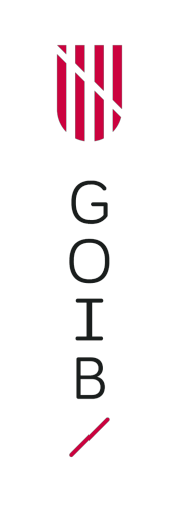 SOL·LICITUD D’AJUTS PER A LA FORMACIÓ DEPERSONAL INVESTIGADOR(FPI I FPI_E) ANY 2021DADES DE L’ENTITAT SOL•LICITANTDADES DE LA PERSONA QUE DIRIGEIX LA TESI (només el director o directora principal)DADES DE LA PERSONA INVESTIGADORA CANDIDATADECLAR:Que són certes i completes les dades d’aquesta sol·licitud, com també tota la documentació annexa, i em compromet, si obtenc l’ajut, a complir les condicions que s’especifiquen en la resolució de convocatòria.Direcció General de Política Universitària i RecercaEfdific Naorte. Bloc A,, 2, 807121 Palma Tel. 971 176009dgrdi.caib.esINFORMACIÓ SOBRE PROTECCIÓ DE DADES PERSONALSDe conformitat amb el Reglament (UE) 2016/679 del Parlament Europeu i del Consell, de 27 d’abril de 2016, relatiu a la protecció de les persones físiques pel que fa al tractament de dades personals i a la lliure circulació d’aquestes dades i pel qual es deroga la Directiva 95/46/CE (Reglament general de protecció de dades), i amb la normativa vigent en matèria de protecció de dades, s’informa sobre el tractament que es donarà a les dades personals consignades en aquesta sol•licitud.Finalitat del tractament. La finalitat del tractament és gestionar les sol•licituds d’ajuts per a la formació de personal investigador (FPI i FPI_E) de l’any 2021.Responsable del tractament. Direcció General de Política Universitària i Recerca.Termini de conservació de les dades. Les dades es conservaran durant el temps necessari per complir amb el fi per al qual s’han recollit i per determinar les possibles responsabilitats que puguin derivar d’aquesta finalitat i del tractament de dades.Exercici de drets i reclamacions. La persona afectada pel tractament de dades personals pot exercir els seus drets d’informació, d’accés, de rectificació, de supressió, de limitació, de portabilitat, d’oposició i de no inclusió en tractaments automatitzats (i, fins i tot, de retirar el consentiment, si escau, en els termes que estableix el Reglament general de protecció de dades) davant la Direcció General de Política Universitària i Recerca, mitjançant el procediment «Sol•licitud d’exercici de drets en matèria de protecció de dades personals», previst a la Seu Electrònica de la CAIB (seuelectronica.caib.es).Una vegada rebuda la resposta del responsable o en el cas que no hi hagi resposta en el termini d’un mes, la persona afectada pel tractament de les dades personals pot presentar la «Reclamació de tutela de drets» davant l’Agència Espanyola de Protecció de Dades.Delegació de Protecció de Dades. La Delegació de Protecció de Dades de l’Administració de la Comunitat Autònoma de les Illes Balears té la seu a la Conselleria de Presidència (pg. de Sagrera, 2, 07012 Palma; a/e: protecciodades@dpd.caib.es).………………………………………..,	.. d	.. de 2021S’HA DE SIGNAR ELECTRÒNICAMENTLa persona que dirigeix la Tesi[rúbrica]La persona investigadoracandidata[rúbrica]La persona responsable de l’entitat[rúbrica]Direcció General de Política Universitària i Recerca.Efdific Naorte. Bloc A,, 2, 807121 PalmaTel. 971 176009dgrdi.caib.es	2DESTINACIÓDirecció General de Política Universitària i RecercaCODI DIR3A04026978NIF entitatDenominació socialPersona responsableDNI/NIEAdreça electrònicaDNI/NIENom Llinatge 1Llinatge 2Adreça electrònicaDNI/NIENom Llinatge 1Llinatge 2Adreça electrònicaTÌTOL DE LA TESI